Областное государственное бюджетноепрофессиональное образовательное учреждениеНиколаевский технологический техникумРАБОЧАЯ ПРОГРАММАУЧЕБНОЙ ДИСЦИПЛИНЫОУД.06. ОБЖр.п. Николаевка2020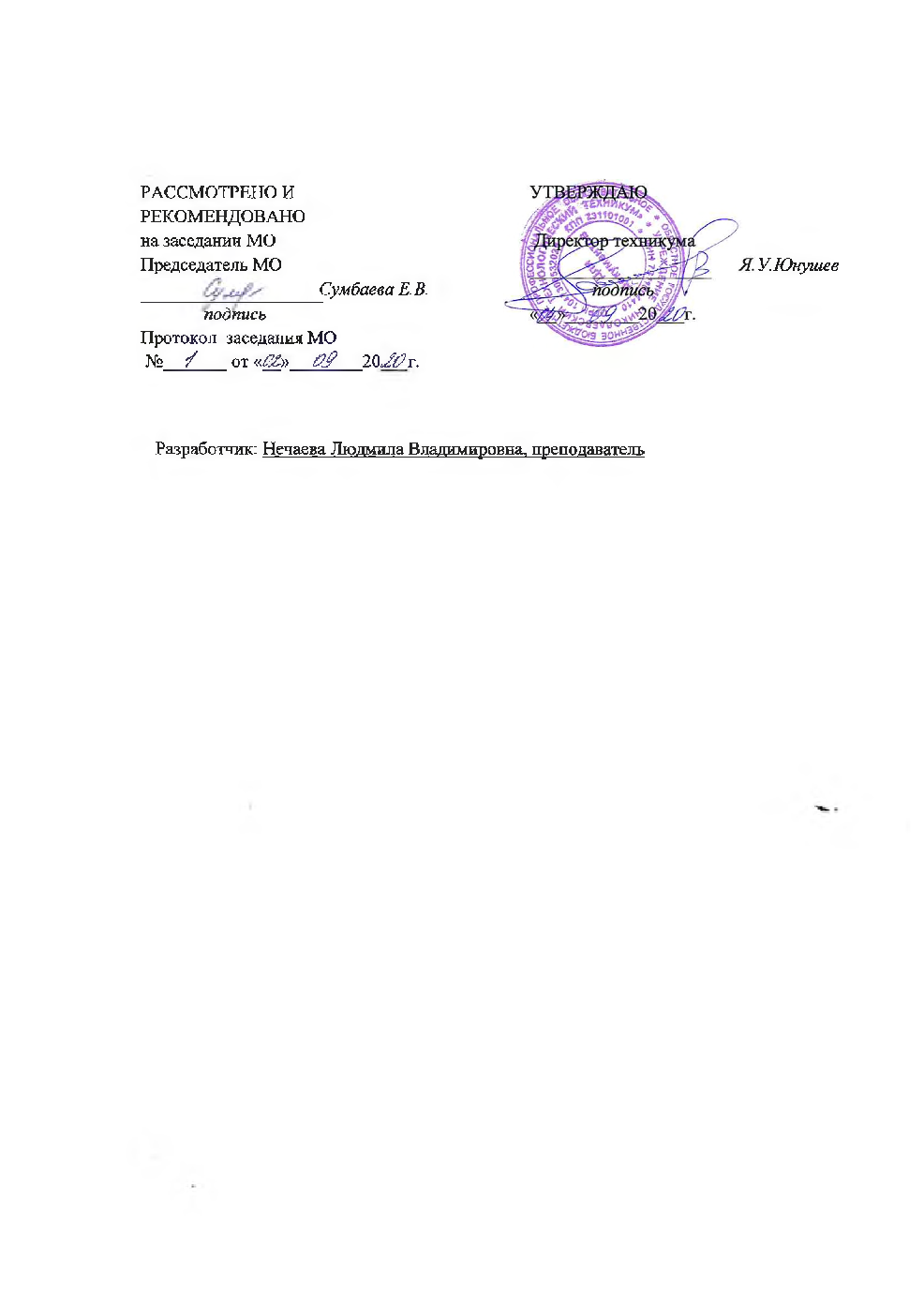 СОДЕРЖАНИЕ                                                                                             стр.ПАСПОРТ РАБОЧЕЙ  ПРОГРАММЫ  УЧЕБНОЙ                           ДИСЦИПЛИНЫ                                                                                               3СТРУКТУРА И СОДЕРЖАНИЕ УЧЕБНОЙДИСЦИПЛИНЫ                                                                                               4-11 3.   УСЛОВИЯРАЕЛИЗАЦИИ РАБОЧЕЙ ПРОГРАММЫ УЧЕБНОЙ ДИСЦИПЛИНЫ                                                                      12-134. ХАРАКТЕРИСТИКА ОСНОВНЫХ ВИДОВ УЧЕБНОЙДЕЯТЕЛЬНОСТИ                                                                                          14-15КОНТРОЛЬИ ОЦЕНКА РЕЗУЛЬТАТОВ ОСВОЕНИЯУЧЕБНОЙ ДИСЦИПЛИНЫ                                                                       16ПАСПОРТ РАБОЧЕЙ ПРОГРАММЫУЧЕБНОЙ ДИСЦИПЛИНЫ ОУД. 07 ОСНОВЫ БЕЗОПАСНОСТИ ЖИЗНЕДЕЯТЕЛЬНОСТИОбласть применения примерной программыРабочая программа учебной дисциплины является частью  основной образовательной программы в соответствии с ФГОС  среднего общего образования (утвержденного Приказом Министерства образования и науки Российской Федерации от 29 июня 2019 г.) и предназначена для получения среднего общего образования студентами, обучающимися на базе основного общего образования по профессии 43.01.09 «Повар, кондитер», укрупненной группы профессий – 43.00.00 Сервис и туризм.Рабочая программа учебной дисциплины разработана в соответствии с естественнонаучным  профилем профессионального образования.	Место дисциплины в структуре основной профессиональной образовательной программы: дисциплина относится к общепрофессиональному циклу, связана с освоением профессиональных компетенций по всем профессиональным модулям.Цель и планируемые результаты освоения дисциплины:В результате освоения дисциплины обучающийся должен уметь:Организовывать и проводить мероприятия по защите работающих и населения от негативных воздействий чрезвычайных ситуациях;Предпринимать профилактические меры для снижения уровня опасностей различного вида их последствий и их последствий профессиональной деятельности в быту;Использовать средства индивидуальной и коллективной защиты от оружия массового поражения;Применять первичные средства пожаротушения;Ориентироваться в перечне военно-учетных специальностей и самостоятельно определять среди них родственной полученной специальности;Применять профессиональные знания в ходе исполнения обязанностей военной службы на воинских должностях в соответствии полученной специальностью;Владеть способами бесконфликтного общения и саморегуляции в повседневной деятельности и экстремальных условиях военной службы;Оказывать первую помощь пострадавшим.В результате освоения дисциплины обучающийся должен знать:Принципы обеспечения устойчивости объектов экономики, прогнозирования развития событий и оценки последствий при техногенных чрезвычайных ситуациях и стихийных явлениях, в том числе условиях противодействиях терроризму как серьёзной угрозе национальной безопасности России;Основные виды потенциальной опасностей и их последствия в профессиональной деятельности и быту, принципы снижения вероятности их реализации;Основы военной службы и обороны государства; задачи и основные мероприятия гражданской обороны; способы защиты населения от оружия массового поражения;Меры пожарной безопасности и правила безопасного поведения при пожарах;Организацию и порядок призыва граждан на военную службу и поступление на неё в добровольном порядке;Основные виды оружия военной техники и специального снаряжения, состоящих на вооружении (оснащении) воинских подразделениях, в которых имеются военно-учетные специальности, родственные специальностям СПО;Область применения получаемых в профессиональных знаний при исполнении обязанностей военной службы;Порядок и правила оказания первой помощи пострадавшим1.5. «При угрозе возникновения и (или) возникновении отдельных чрезвычайных ситуаций, введения режима повышенной готовности или чрезвычайной ситуации на всей территории Российской Федерации либо на территории Ульяновской области  реализация образовательной программы учебной дисциплины, а также проведение зачётов, экзаменов, завершающих освоение рабочей образовательной программы, осуществляется с применением электронного обучения, дистанционных образовательных технологий».1.6. Количество часов на освоение программы дисциплины:обязательной аудиторной учебной нагрузки обучающегося 72 часа.2. СТРУКТУРА И СОДЕРЖАНИЕ ОБЩЕОБРАЗОВАТЕЛЬНОЙ УЧЕБНОЙ ДИСЦИПЛИНЫ2.1. Структура общеобразовательной учебной дисциплины 2.2.1. Тематический план и содержание общеобразовательной дисциплины «Основы безопасности жизнедеятельности» по программам  подготовки  ППКРС: 15.01.05 Сварщик (ручной и частично механизированной сварки (наплавки)3. УСЛОВИЯ РАЕЛИЗАЦИИ РАБОЧЕЙ ПРОГРАММЫ УЧЕБНОЙ ДИСЦИПЛИНЫ                      3.1. Требования к минимальному материально-техническому обеспечению реализации общеобразовательной дисциплины. Реализация программы дисциплины осуществляется в учебном кабинете безопасности жизнедеятельности.Оборудование учебного кабинета:- рабочие места для студентов и преподавателя;- комплект учебно-методической документации (учебники и учебные - пособия, карточки-задания, комплекты тестовых заданий);- наглядные пособия (комплекты учебных таблиц, плакатов, информационные стенды и др.).Экранно-звуковые пособия:- «Основы безопасности жизнедеятельности 10 кл.»;- «Основы военной службы 1-3 часть»;- «Безопасность в быту и правила поведения при природных ЧС»;- «Правила пользования первичными средствами пожаротушения»;- «Я гражданин России»;- комплект компьютерных презентаций.Средства обучения:- общевойсковой защитный комплект;- респиратор – Р2;- аптечки индивидуальные  АИ2;- противохимический пакет;- носилки санитарные;- прибор ИД1;- противогазы – ГП-7;- бинты марлевые;- вата гигроскопическая нестерильная;- воронки стеклянные;- грелки;- жгуты кровоостанавливающие;- индивидуальные перевязочные пакеты;- косынки перевязочные;- клеёнки компрессорные;- тренажер для ПМП «Максим»;- макет массогабаритный автомата Калашникова – АК-74;- тренировочные гранаты;- имитаторы ранений и поражений;- компас.Технические средства обучения:- персональный компьютер в комплекте;- мультимедиа проектор Optoma;- cтойка проектора;- экран для проектора;- интерактивная доска; - телевизор Rolsen;- интерактивный тир – Рубин;- видеомагнитофон LG.3.2. Информационное обеспечение обучения 3.2.1. Основные источникиН.В.Косолапова, Н.А. Прокопенко. Основы безопасности жизнедеятельности: учебник для сред. проф. образования. — М., 2019 г. Э.А. Арустамов, Н.В. Косолапова, Н.А. Прокопенко, Г.В. Гуськов.  Безопасность жизнедеятельности. — М., Издательский центр «Академия», 2014 г.Н.В. Косолапова, Н.А. Прокопенко, Е.Л. Побежимова. Безопасность жизнедеятельности. - М ., Издательский центр «Академия», 2019 г.Н.В. Косолапова, Н.А. Прокопенко, Е.Л. Побежимова. Безопасность жизнедеятельности, практикум. - М ., Издательский центр «Академия», 2019 г.3.2.2. Дополнительные источникиФедеральный закон «Об образовании в Российской Федерации» от 2012 № 273-Ф3 (в ред. Федеральных законов от 07.05.2013 № 99-ФЗ, от № 120-ФЗ, от 02.07.2013 № 190-ФЗ, от 23.07.2013 № 203-Ф3, от № 319-ФЗ, от 03.02.2014 № 11-ФЗ, от 03.02.2014 № 15-ФЗ, от № 84-ФЗ, от 27.05.2014 № 135-ФЗ, от 04.06.2014 № 148-ФЗ, с изм., внесенными Федеральным законом от 04.06.2014 № 145-ФЗ, в ред. От с изм. от 19.12.2016).Приказ Министерства образования и науки РФ от 31 декабря 2015 г. N 1578 "О внесении изменений в федеральный государственный образовательный стандарт среднего общего образования, утвержденный приказом Министерства образования и науки Российской Федерации от 19 мая 2012 г. N413".Примерная основная образовательная программа среднего общего образования, одобренная решением федерального учебно-методического профессионального образования, осваиваемой профессии ППКРС или специальности ППССЗ.3.2.3. Интернет-ресурсыwww.mchs.gov/ruсайт (сайт МЧС РФ)www.mvd.ru (сайт МВД РФ)www.mil.ru (сайт Минобороны)www.fsb.ru (сайт ФСБ РФ)www.dik.academic.ru (Академик. Словари и энциклопедии)www.globalteka.ru (Глобальная библиотека научных ресурсов)www.booksgid.com (Электронная библиотека)3.2.4. Учебно-методический комплекс (систематизированный по компонентам) включает:Учебный планРабочую программуКалендарно-тематический планМетодические рекомендации к лабораторным работам и практическим занятиям,  методические рекомендации по внеаудиторной самостоятельной работеКомплект оценочных средств4. ХАРАКТЕРИСТИКА ОСНОВНЫХ ВИДОВ УЧЕБНОЙДЕЯТЕЛЬНОСТИ5. КОНТРОЛЬ И ОЦЕНКА РЕЗУЛЬТАТОВ ОСВОЕНИЯОБЩЕОБРАЗОВАТЕЛЬНОЙ ДИСЦИПЛИНЫКонтроль и оценка результатов освоения дисциплины включает результаты текущего контроля и промежуточной аттестации (по всем семестрам), включая оценку лабораторных и практических занятий, тестирования, заданий для внеаудиторной самостоятельной работы (индивидуальных заданий, проектов, исследований).Вид учебной работыОбъем часовВид учебной работыППКРСМаксимальная учебная нагрузка (всего): 72Обязательная аудиторная учебная нагрузка (всего) в том числе:контрольные работыпрактические занятия 72422Наименование разделов и темСодержание учебного материала, лабораторные работы и практические занятия, самостоятельная работа обучающихсяОбъем часовУровень освоенияРаздел 1.Обеспечение личной безопасности  и сохранение здоровьяРаздел 1.Обеспечение личной безопасности  и сохранение здоровьяРаздел 1.Обеспечение личной безопасности  и сохранение здоровьяРаздел 1.Обеспечение личной безопасности  и сохранение здоровьяВведениеСодержание учебного материалаСодержание учебного материалаСодержание учебного материалаВведениеОсновные теоретические положения дисциплины.Актуальность изучения дисциплины «Основы безопасности жизнедеятельности». Цели и задачи дисциплины. Определения терминов «среда обитания», «биосфера», «опасность», «риск», «безопасность». Необходимость формирования безопасного мышления и поведения. Культура безопасности жизнедеятельности — современная концепция безопасного типа поведения личности. Значение изучения основ безопасности жизнедеятельности при освоении профессии Сварщик ручной и частично механизированной сварки (наплавки).121.1. Здоровье и здоровый образ жизниЗдоровье и здоровый образ жизни.Общие понятия о здоровье. Здоровый образ жизни как необходимое условие сохранения и укрепления здоровья человека и общества.221.2. Факторы, способствующие укреплению здоровьяФакторы, способствующие укреплению здоровья.Двигательная активность и закаливание организма. Занятия физической культурой. Психологическая уравновешенность и ее значение для здоровья. Режим дня, труда и отдыха. Рациональное питание и его значение для здоровья работников задействованных в сварочном производстве. Влияние двигательной активности на здоровье человека. Закаливание и его влияние на здоровье. Правила личной гигиены и здоровье человека.12Практическая работа №1.Изучение основных положений организации рационального питания и освоение методов его гигиенической оценки.121.3. Влияние неблагоприятной окружающей среды на здоровье человекаВлияние неблагоприятной окружающей среды на здоровье человека. Основные источники загрязнения окружающей среды при работе со сварочным оборудованием. Техносфера как источник негативных факторов.221.4.Вредные привычки  и их профилактикаВредные привычки  и их профилактика.Алкоголь и его влияние на здоровье человека, социальные последствия употребления алкоголя, снижение умственной и физической работоспособности. Курение и его влияние на состояние здоровья. Табачный дым и его составные части. Влияние курения на нервную систему, сердечно-сосудистую систему. Пассивное курение и его влияние на здоровье.Наркотики, наркомания и токсикомания, общие понятия и определения. Социальные последствия пристрастия к наркотикам. Профилактика наркомании.221.5.Репродуктивное здоровье Репродуктивное здоровье как составляющая часть здоровья. Социальная роль женщины в современном обществе.  221.6. Правовые основы взаимоотношения половПравовые основы взаимоотношения полов.Брак и семья. Культура брачных отношений. Основные функции семьи. Основы семейного права в Российской Федерации. Права и обязанности родителей. Конвенция ООН «О правах ребенка».221.7. Правила и безопасность дорожного движения.  Опасности современных молодежных хобби.Основные нормативные правовые акты, определяющие правила и безопасность дорожного движения. Правила и безопасность дорожного движения. Модели поведения пешеходов, велосипедистов, пассажиров и водителей транспортных средств при организации дорожного движения. Опасности современных молодежных хобби. Модели личного безопасного поведения во время занятий современными молодежными хобби.22Практическая работа №2.Изучение моделей поведения пешеходов, велосипедистов, пассажиров и водителей транспортных средств при организации дорожного движения.12Контрольно-тестовая работа №1 по разделу «Обеспечение личной безопасности  и сохранение здоровья»12Раздел 2. Государственная система обеспечения безопасности населенияРаздел 2. Государственная система обеспечения безопасности населенияРаздел 2. Государственная система обеспечения безопасности населенияРаздел 2. Государственная система обеспечения безопасности населения2.1.Общие понятия и общая классификация чрезвычайных ситуаций Содержание учебного материалаСодержание учебного материалаСодержание учебного материала2.1.Общие понятия и общая классификация чрезвычайных ситуаций Характеристика чрезвычайных ситуаций техногенного характера.Правила поведения в условиях чрезвычайных ситуаций техногенного характера. Отработка правил поведения при получении сигнала о чрезвычайной ситуации согласно плану образовательного учреждения (укрытие в защитных сооружениях, эвакуация и др.).222.3.Единая государственная система защиты населения и территорий в чрезвычайных ситуацияхЕдиная государственная система защиты населения и территорий в чрезвычайных ситуациях (РСЧС), история ее создания, предназначение, структура, задачи, решаемые для защиты населения от чрезвычайных ситуаций.222.4.Гражданская оборона — составная часть обороноспособности страныГражданская оборона — составная часть обороноспособности страны. Основные понятия и определения, задачи гражданской обороны. Структура и органы управления гражданской обороной. Мониторинг и прогнозирование чрезвычайных ситуаций.222.4.Гражданская оборона — составная часть обороноспособности страныГражданская оборона — составная часть обороноспособности страны. Основные понятия и определения, задачи гражданской обороны. Структура и органы управления гражданской обороной. Мониторинг и прогнозирование чрезвычайных ситуаций.222.5. Современные средства поражения и их поражающие факторы. Современные средства поражения и их поражающие факторы.Мероприятияпо защите населения. 222.6. Инженерная защита, виды защитных сооружений. Инженерная защита, виды защитных сооружений.Организация инженерной защиты населения от поражающих факторов чрезвычайных ситуаций мирного и военного времени. Основное предназначение защитных сооружений гражданской обороны.Правила поведения в защитных сооружениях. 122.6. Инженерная защита, виды защитных сооружений. Практичекская работа №3. Подготовка  данных  и  определение  порядка  использования  инженерных  сооружений  для  защиты  от ЧС122.7.Аварийно-спасательные и другие неотложные работыАварийно-спасательные и другие неотложные работы, проводимые в зонах чрезвычайных ситуаций.Организация и основное содержание аварийно – спасательныхработ. Санитарная обработка людей после их пребывания в зонах заражения.222.8.Обучение населения защите от чрезвычайных ситуацийОбучение населения защите от чрезвычайных ситуаций. Основные направлениядеятельности государственных организаций и ведомств Российской Федерации по защите населения и территорий от чрезвычайных ситуаций: прогноз, мониторинг, оповещение, защита, эвакуация, аварийно-спасательные работы, обучение населения. Организация гражданской обороны в образовательном учреждении, ее предназначение.12Практическая работа №4. Планирование  и  организационные  вопросы  выполнения  эвакуационных  мероприятий12Практическая работа №5. Особенности химического оружия. Действия  населения  в  очаге  химического  поражения12Практическая работа №6. Биологическое оружие. Действия населения в очаге биологического поражения12Практическая работа №7. Защита  населения  при  радиоактивном  и  химическом  заражении  местности12Практическая работа №8. Организация  получения  и  использования  средств  индивидуальной  защиты  в  ЧС12Практическая работа №9. Отработка  навыков  в  планировании  и  организации,   при  ликвидации ЧС12Практическая работа №10. Изучение первичных средств пожаротушения.12Практическая работа №11. Изучение и использование средств индивидуальной защиты от поражающих факторов в ЧС мирного и военного времени.122.9. Особенности экстремизма и терроризма в Российской Федерации.Особенности экстремизма и терроризма в Российской Федерации. Основные принципы и направления противодействия экстремистской, террористической деятельности. Правила безопасного поведения при угрозе террористического акта, при захвате в качестве заложника. Меры безопасности населения, оказавшегося на территории военных действий.122.10.Государственные службы по охране здоровья и безопасности гражданГосударственные службы по охране здоровья и безопасности граждан.МЧСРоссии — федеральный орган управления в области защиты населения от чрезвычайных ситуаций. Полиция Российской Федерации — система государственных органов исполнительной власти в области защиты здоровья, прав, свободы и собственности гражданот противоправных посягательств. Служба скорой медицинской помощи. Федеральнаяслужба по надзору в сфере защиты прав потребителей и благополучия человека(Росптребнадзор России). Другие государственные службы в области безопасности.Правовые основы организации защиты населения Российской Федерации от чрезвычайных ситуаций мирного времени. 12Контрольно-тестовая работа №2 по разделу « Государственная система обеспечения безопасности населения»12Раздел 3. Основы обороны государства и воинская обязанностьРаздел 3. Основы обороны государства и воинская обязанностьРаздел 3. Основы обороны государства и воинская обязанностьРаздел 3. Основы обороны государства и воинская обязанность3.1.История создания Вооруженных Сил РоссииСодержание учебного материалаСодержание учебного материалаСодержание учебного материала3.1.История создания Вооруженных Сил РоссииИстория создания Вооруженных Сил России.Организация вооруженных сил Московского государства в XIV—XV веках. Военная реформа Ивана Грозного в середине XVI века. Военная реформа Петра I, создание регулярной армии, ее особенности.Военные реформы в России во второй половине XIX века, создание массовой армии.Создание советских Вооруженных Сил, их структура и предназначение. 12Практическая работа №12.Виды Вооруженных Сил, рода войск и их предназначения.123.2.Организационная структура Вооруженных Сил Российской ФедерацииОрганизационная структура Вооруженных Сил Российской Федерации.ВидыВооруженных Сил Российской Федерации, рода Вооруженных Сил РоссийскойФедерации, рода войск. Сухопутные войска: история создания, предназначение,структура. Воздушно-космические силы: история создания, предназначение, структура. Военно-морской флот, история создания, предназначение, структура. Ракетныевойска стратегического назначения: история создания, предназначение, структура.Воздушно-десантные войска: история создания, предназначение, структура.Другие войска: Пограничные войска Федеральной службы безопасности РоссийскойФедерации, Войска национальной гвардии Российской Федерации,Железнодорожные войска Российской Федерации, Войска гражданской обороны МЧСРосси. Их состав и предназначение.12Практическая работа №13.Другие  войска, их  состав  и  предназначение123.4.Воинская обязанностьВоинская обязанность. Основные понятия о воинской обязанности. Воинский учет. Организация воинского учета и его предназначение. Первоначальная постановкаграждан на воинский учет. Обязанности граждан по воинскому учету. Организациямедицинского освидетельствования граждан при первоначальной постановке на воинский учет. Обязательная подготовка граждан к военной службе. Основное содержание обязательной подготовки гражданина к военной службе.123.5.Призыв на военную службуПризыв на военную службу. Прохождение военной службы по призыву. Общие, должностные и специальные обязанностивоеннослужащих. Размещение военнослужащих, распределение времени и повседневныйпорядок жизни воинской части.123.6.Прохождение военной службы по контрактуПрохождение военной службы по контракту. Основные условия прохождения военной службы по контракту. Требования, предъявляемые к гражданам, поступающим на военную службу по контракту. Сроки военной службы по контракту. Права и льготы, предоставляемые военнослужащим, проходящим военную службу по контракту.12Практическая работа №14. Права и свободы военнослужащего. Льготы военнослужащих. Уголовная ответственность военнослужащих за преступления против военной службы.123.7.Альтернативная гражданская службаАльтернативная гражданская служба.Основные условия прохождения альтернативной гражданской службы. Требования, предъявляемые к гражданам, дляпрохождения альтернативной гражданской службы.123.8. Воинская дисциплина и ответственностьВоинская дисциплина и ответственность. Единоначалие — принцип строительства Вооруженных Сил Российской Федерации. Общие права и обязанностивоеннослужащих. Воинская дисциплина, ее сущность и значение. Виды ответственности, установленной для военнослужащих (дисциплинарная, административная,гражданско-правовая, материальная, уголовная). Дисциплинарные взыскания, налагаемые на солдат и матросов, проходящих военную службу по призыву. Уголовнаяответственность за преступления против военной службы (неисполнение приказа, нарушение уставных правил взаимоотношений между военнослужащими, самовольноеоставление части и др.). Соблюдение норм международного гуманитарного права.12Практическая работа №15. Сущность  международного  гуманитарного  права  и  основные  его  источники.12Практическая работа №16. Изучение способов бесконфликтного общения и саморегуляции.12Практическая работа №19.Особенности службы в армии, изучение и освоение методик проведения строевойподготовки.	12Практическая работа №18.Дни воинской славы России.12Контрольно - тестовая работа по разделу №3 «Основы обороны государства и воинская обязанность»12Раздел 4. Основы медицинских знанийРаздел 4. Основы медицинских знанийРаздел 4. Основы медицинских знанийРаздел 4. Основы медицинских знаний4.1.Понятие первой помощиСодержание учебного материалаСодержание учебного материалаСодержание учебного материала4.1.Понятие первой помощиПонятие первой помощи.Перечень состояний, при которых оказывается первая помощь. Правила первой помощи при ранениях.Признаки жизни. Общие правила оказания первой помощи. Федеральный закон «Об основах охраны здоровья граждан Российской Федерации». 12Практическая работа №19. Помощь  при  травматических  повреждениях124.2.Понятие и виды кровотечений Понятие и виды кровотечений.Первая помощь при наружных кровотечениях.Первая помощь при капиллярном кровотечении. Первая помощь при венозномкровотечении. Первая помощь при артериальномкровотечении. Правила наложения жгута и закрутки. Смешанное кровотечение. Основные признаки внутреннего кровотечения. Первая помощь при проникающих ранениях грудной и брюшной полости,черепа.Правиланаложения повязок различных типов.12Практическая работа №20. Помощь  при  кровотечениях.12Практическая работа №21. Правовые основы оказания первой помощи124.3.Понятие травм и их видыПонятие травм и их виды. Первая помощь при травмах различных областей тела. Первая помощь при поражении электрическим током, в частности работы со сварочным оборудованием.Первая помощь при сотрясениях и ушибах головного мозга. Первая помощьпри переломах. 124.4.Первая помощь при синдроме длительного сдавливания Первая помощь при синдроме длительного сдавливания.  Понятие травматического токсикоза. Местные и общие признаки травматического токсикоза. Основныепериоды развития травматического токсикоза.124.5.Первая помощь при ожогахПервая помощь при ожогах. Понятие, основные виды и степени ожогов.Первая помощь при термических ожогах в процессе сварки. Первая помощь при ожогах вызванных воздействием электрического тока. Первая помощь при химических ожогах. Первая помощь при воздействии высоких температур.Последствия воздействия высокихтемператур на организм человека. Основные признаки теплового удара. Предупреждение развития перегревов. Воздействие ультрафиолетовых лучей на человека.124.6.Первая помощь при воздействии низких температурПервая помощь при воздействии низких температур.Последствия воздействиянизких температур на организм человека. Основные степени отморожений.124.7.Первая помощь при отсутствии сознанияПервая помощь при отсутствии сознания. Признаки обморока. Первая помощьпри отсутствии кровообращения (остановке сердца). Основные причины остановкисердца. Признаки расстройства кровообращения и клинической смерти. Правилапроведения непрямого (наружного) массажа сердца и искусственного дыхания.12Практическая работа №22. Искусственное дыхание и закрытый массаж сердца124.8. Первая помощь при отравлениях Первая помощь при отравлениях. Помощь при отравлении газами, выделяемыми в процессе сварки. Острое и хроническое отравление.114.9.Основные инфекционные болезни, их классификация и профилактикаОсновные инфекционные болезни, их классификация и профилактика. Путипередачи возбудителей инфекционных болезней. Индивидуальная и общественнаяпрофилактика инфекционных заболеваний. Инфекции, передаваемые половым путем,и их профилактика. Ранние половые связи и их последствия для здоровья.12Контрольно-тестовая работа по разделу «Основы медицинских знаний»2Дифференцированный зачет2Всего72СодержаниеобученияХарактеристика основных видов учебной деятельности обучающихся(на уровне учебных действий)ВведениеРазличение основных понятий и теоретических положений основ безопасности жизнедеятельности, применение знаний дисциплины для обеспечения своей безопасности. Анализ влияния современного человека на окружающую среду, оценка примеров зависимости благополучия жизни людей от состояния окружающей среды; моделирование ситуаций по сохранению биосферы и ее защите1. Обеспечение личной безопасности и сохранение здоровья населенияОпределение основных понятий о здоровье и здоровом образе жизни.Усвоение факторов, влияющих на здоровье, выявление факторов, разрушающих здоровье, планирование режима дня, выявление условий обеспечения рационального питания, объяснение случаев из собственной жизни и своих наблюдений по планированию режима труда и отдыха.Анализ влияния двигательной активности на здоровье человека, определение основных форм закаливания, их влияния на здоровье человека, обоснование последствий влияния алкоголя на здоровье человека и социальных последствий употребления алкоголя. Анализ влияния неблагоприятной окружающей среды на здоровье человека.Моделирование социальных последствий пристрастия к наркотикам.Моделирование ситуаций по организации безопасности дорожного движения.Характеристика факторов, влияющих на репродуктивное здоровье человека.Моделирование ситуаций по применению правил сохранения и укрепления здоровья2. Государственная система обеспечения безопасности населенияУсвоение общих понятий чрезвычайных ситуаций, классификация чрезвычайных ситуаций природного и техногенного характера по основным признакам, характеристика особенностей ЧС различного происхождения.Выявление потенциально опасных ситуаций для сохранения жизни и здоровья человека, сохранения личного и общественного имущества при ЧС.Моделирование поведения населения при угрозе и возникновении ЧС.Освоение моделей поведения в разных ситуациях: как вести себя дома, на дорогах, в лесу, на водоемах, характеристика основных функций системы по предупреждению и ликвидации ЧС (РСЧС); объяснение основных правил эвакуации населения в условиях чрезвычайных ситуаций, оценка правильности выбора индивидуальных средств защиты при возникновении ЧС; раскрытие возможностей современных средств оповещения населения об опасностях, возникающих в чрезвычайных ситуациях военного и мирного времени; характеристика правил безопасного поведения при угрозе террористического акта, захвате в качестве заложника. Определение мер безопасности населения, оказавшегося на территории военных действий.Характеристика предназначения и основных функций полиции, службы скорой помощи, Федеральной службы по надзору в сфере защиты прав потребителей и благополучия человека и других государственных служб в области безопасности3. Основы обороны государства и воинская обязанностьРазличение основных понятий военной и национальной безопасности, освоение функций и основные задачи современных Вооруженных сил Российской Федерации, характеристика основных этапов создания Вооруженных Сил России.Анализ основных этапов проведения военной реформы Вооруженных Сил Российской Федерации на современном этапе, определение организационной структуры, видов и родов Вооруженных Сил Российской Федерации; формулирование общих, должностных и специальных обязанностей военнослужащих. Характеристика распределения времени и повседневного порядка жизни воинской части, сопоставление порядка и условий прохождения военной службы по призыву и по контракту; анализ условий прохождения альтернативной гражданской службы. Анализ качеств личности военнослужащего как защитника Отечества.Характеристика требований воинской деятельности, предъявляемых к моральным, индивидуально-психологическим и профессиональным качествам гражданина; характеристика понятий «воинская дисциплина» и «ответственность»; освоение основ строевой подготовки.Определение боевых традиций Вооруженных Сил России, объяснение основных понятий о ритуалах Вооруженных Сил Российской Федерации и символах воинской чести4. Основы медицинских знанийОсвоение основных понятий о состояниях, при которых оказывается первая помощь; моделирование ситуаций по оказанию первой помощи при несчастных случаях. Характеристика основных признаков жизни. Освоение алгоритма идентификации основных видов кровотечений, идентификация основных признаков теплового удара. Определение основных средств планирования семьи. Определение особенностей образа жизни и рациона питания беременной женщиныРезультаты освоения учебнойДисциплиныФормы и методы контроля и оценки результатов освоения учебной дисциплинысформированность представлений о культуре безопасности жизнедеятельности, в том числе о культуре экологической безопасности как о жизненно важной социально-нравственной позиции личности, а также как о средстве, повышающем защищенность личности, общества и государства от внешних и внутренних угроз, включая отрицательное влияние человеческого фактора;Текущий контроль:Оценка результатов деятельности обучающихся в процессе освоения образовательной программы при:- выполнении практических заданий; - составлении рефератов, докладов; - письменных, устных ответов; - участии в соревнованиях; - тестировании.Промежуточная аттестация:Оценка при проведении промежуточной аттестации в форме дифференцированного зачета.знание основ государственной системы, российского законодательства, направленных на защиту населения от внешних и внутренних угроз; Текущий контроль:Оценка результатов деятельности обучающихся в процессе освоения образовательной программы при:- выполнении практических заданий; - составлении рефератов, докладов; - письменных, устных ответов; - участии в соревнованиях; - тестировании.Промежуточная аттестация:Оценка при проведении промежуточной аттестации в форме дифференцированного зачета.сформированность представлений о необходимости отрицания экстремизма, терроризма, других действий противоправного характера, а также асоциального поведения; Текущий контроль:Оценка результатов деятельности обучающихся в процессе освоения образовательной программы при:- выполнении практических заданий; - составлении рефератов, докладов; - письменных, устных ответов; - участии в соревнованиях; - тестировании.Промежуточная аттестация:Оценка при проведении промежуточной аттестации в форме дифференцированного зачета.знание распространенных опасных и чрезвычайных ситуаций природного, техногенного и социального характера;Текущий контроль:Оценка результатов деятельности обучающихся в процессе освоения образовательной программы при:- выполнении практических заданий; - составлении рефератов, докладов; - письменных, устных ответов; - участии в соревнованиях; - тестировании.Промежуточная аттестация:Оценка при проведении промежуточной аттестации в форме дифференцированного зачета.знание факторов, пагубно влияющих на здоровье чело-века, исключение из своей жизни вредных привычек (курения, пьянства и т.д.); Текущий контроль:Оценка результатов деятельности обучающихся в процессе освоения образовательной программы при:- выполнении практических заданий; - составлении рефератов, докладов; - письменных, устных ответов; - участии в соревнованиях; - тестировании.Промежуточная аттестация:Оценка при проведении промежуточной аттестации в форме дифференцированного зачета.знание основных мер защиты (в том числе и в области гражданской обороны) и правил поведения в условиях опасных и чрезвычайных ситуаций; Текущий контроль:Оценка результатов деятельности обучающихся в процессе освоения образовательной программы при:- выполнении практических заданий; - составлении рефератов, докладов; - письменных, устных ответов; - участии в соревнованиях; - тестировании.Промежуточная аттестация:Оценка при проведении промежуточной аттестации в форме дифференцированного зачета.умение предвидеть возникновение опасных и чрезвычайных ситуаций по характерным для них признакам, а также использовать различных информационные источники; Текущий контроль:Оценка результатов деятельности обучающихся в процессе освоения образовательной программы при:- выполнении практических заданий; - составлении рефератов, докладов; - письменных, устных ответов; - участии в соревнованиях; - тестировании.Промежуточная аттестация:Оценка при проведении промежуточной аттестации в форме дифференцированного зачета.умение применять полученные знания в области безопасности на практике, проектировать модели личного безопасного поведения в повседневной жизни и в различных опасных и чрезвычайных ситуациях; Текущий контроль:Оценка результатов деятельности обучающихся в процессе освоения образовательной программы при:- выполнении практических заданий; - составлении рефератов, докладов; - письменных, устных ответов; - участии в соревнованиях; - тестировании.Промежуточная аттестация:Оценка при проведении промежуточной аттестации в форме дифференцированного зачета.знание основ обороны государства и воинской службы: законодательство об обороне государства и воинской обязанности граждан; права и обязанности гражданина до призыва, во время призыва и прохождения военной службы, уставные отношения, быт военнослужащих, порядок несения службы и воинские ритуалы, строевая, огневая и тактическая подготовка; Текущий контроль:Оценка результатов деятельности обучающихся в процессе освоения образовательной программы при:- выполнении практических заданий; - составлении рефератов, докладов; - письменных, устных ответов; - участии в соревнованиях; - тестировании.Промежуточная аттестация:Оценка при проведении промежуточной аттестации в форме дифференцированного зачета.деятельности, особенностей прохождения военной службы по призыву и контракту, увольнения с военной службы и пребывания в запасе; Текущий контроль:Оценка результатов деятельности обучающихся в процессе освоения образовательной программы при:- выполнении практических заданий; - составлении рефератов, докладов; - письменных, устных ответов; - участии в соревнованиях; - тестировании.Промежуточная аттестация:Оценка при проведении промежуточной аттестации в форме дифференцированного зачета.первой помощи пострадавшим при неотложных состояниях (при травмах, отравлениях и различных видах поражений), включая знания об основных инфекционных заболеваниях и их профилактике. Текущий контроль:Оценка результатов деятельности обучающихся в процессе освоения образовательной программы при:- выполнении практических заданий; - составлении рефератов, докладов; - письменных, устных ответов; - участии в соревнованиях; - тестировании.Промежуточная аттестация:Оценка при проведении промежуточной аттестации в форме дифференцированного зачета.